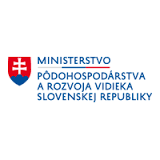 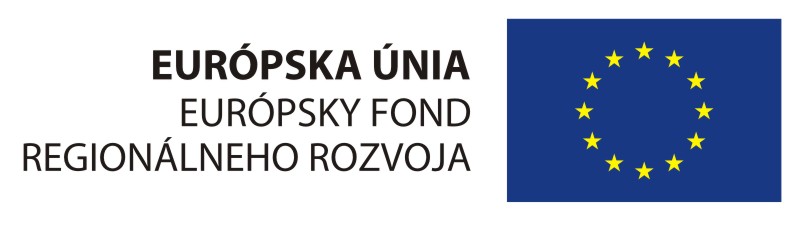 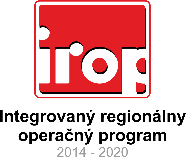 Príloha č. 13 ŽoNFPProgramové obdobie 2014 – 2020Pravidlá pri vypĺňaní Opisu projektuŽiadateľ zachováva štruktúru Opisu projektu v preddefinovanej forme, žiadateľ môže dopĺňať ďalšie podkapitoly, tabuľky, grafy a môže rozširovať preddefinované tabuľky tak, aby poskytol čo najviac relevantných informácii o projekte. V prípade, že niektorá podkapitola nie je pre projekt relevantná, žiadateľ uvedie zdôvodnenie, prečo požadované údaje nevyplnil. Údaje v Opise projektu je potrebné v najväčšej možnej miere prepájať na prílohy ŽoNFP. Text písaný kurzívou, ktorým sa upresňujú požadované informácie k jednotlivým kapitolám a podkapitolám je pomocný a žiadateľ ho v predloženom Opise projektu neuvádza. V...................................,        dňa........................ŽIADOSŤ O NENÁVRATNÝ FINANČNÝ PRÍSPEVOKŽIADOSŤ O NENÁVRATNÝ FINANČNÝ PRÍSPEVOKOpis projektuVšeobecné informácie o projekteVšeobecné informácie o projekteNázov projektu: Presný, neskrátený názov projektu, ktorý sa zhoduje s názvom uvedeným v žiadosti o NFPŽiadateľ: Presný, neskrátený názov žiadateľaOperačný program:Integrovaný regionálny operačný programPrioritná os:1. Bezpečná a ekologická doprava v regiónochŠpecifický cieľ:1.2.1 Zvyšovanie atraktivity a konkurencieschopnosti verejnej osobnej dopravyMiesto realizácie projektuUviesť príslušné katastrálne územie a všetky parcelné čísla (pozemkov a stavieb), na ktorých sa bude projekt realizovaťPredpokladaný termín začiatku realizácie projektuPredpokladaný termín ukončenia realizácie projektuPredpokladané investičné náklady projektu (v €)Uviesť celkové investičné náklady projektu bez DPH1. Príspevok navrhovaného projektu k cieľom a výsledkom IROP a PO 1Popis / špecifikáciaSúlad projektu s intervenčnou stratégiou IROPŽiadateľ popíše súlad projektu so stratégiou IROP, PO 1 – Bezpečná a ekologická doprava  v regiónoch. Taktiež uvedie, ako projekt prispieva k očakávaným výsledkom IROP a popíše súlad s oprávnenými aktivitami a súlad aktivít projektu s opisom druhu a príkladmi akcií definovanými v IROP pre špecifický cieľ.Súlad projektu s programom hospodárskeho rozvoja a sociálneho rozvoja VÚC/obce a územnoplánovacou dokumentáciouŽiadateľ uvedie konkrétne oblasti rozvoja VÚC/kraja definované v Programe hospodárskeho rozvoja a sociálneho rozvoja (PR) vyššieho územného celku, programe hospodárskeho rozvoja a sociálneho rozvoja obce, spoločnom programe hospodárskeho rozvoja a sociálneho rozvoja obcí (SPR), ku ktorým sa predkladaný projekt vzťahuje a popíše súlad s akčným plánom príslušného PR. Žiadateľ tiež uvedie, či je navrhovaný projekt v súlade s funkčným využitím územia v územnoplánovacej dokumentácii.Súlad projektu s Regionálnou integrovanou územnou stratégiouŽiadateľ popíše tematický súlad príslušných strategických častí RIUS / IÚS UMR s cieľmi a výsledkami predkladaného projektu. Žiadateľ uvedie odkaz na presné znenie dokumentu a na jeho konkrétne časti.Súlad projektu s Plánom udržateľnej mobility a Plánom dopravnej obsluhy regiónuŽiadateľ popíše, či existuje alebo sa spracováva komplexný strategický plán udržateľného rozvoja dopravy (generel dopravy, plán udržateľnej mobility) pre územie realizácie projektu.Žiadateľ popíše, či je vypracovaný záväzný plán dopravnej obsluhy. Súlad projektu so Stratégiou rozvoja verejnej osobnej a nemotorovej dopravy do roku 2020Žiadateľ uvedie, či je deklarovaný súlad projektu so Stratégiou rozvoja verejnej osobnej a nemotorovej dopravy do roku 2020. Žiadateľ uvedie odkaz na presné znenie dokumentu a na jeho konkrétne časti.Žiadateľ definuje konkrétny národný/veľký projekt, s ktorým je predložený projekt v synergii resp. pomenuje konkrétne opatrenie Strategického plánu rozvoja dopravnej infraštruktúry SR do roku 2020, ktoré na projekt nadväzuje.Zriadený integrovaný dopravný systémV prípade projektu týkajúceho sa infraštruktúry pre regionálnu VOD žiadateľ popíše, či:a) plán dopravnej obsluhy zahŕňa železničnú dopravu a prímestskú autobusovú dopravu,b) je zriadený integrovaný dopravný systém s dopravnou a tarifnou integráciou na území projektu a ak nie, kedy je predpoklad zriadenia integrovaného dopravného systému a popis predpokladaného súladu projektu s integrovaným dopravným systémom.Pozn.: Vypĺňa sa len v prípade aktivít týkajúcich financovania infraštruktúry pre regionálnu VOD. Ak sa tento bod žiadateľa netýka, uvedie N/A.Synergia projektu s projektmi infraštruktúry nemotorovej dopravyŽiadateľ popíše synergie, resp.  komplementarity s inými projektmi infraštruktúry nemotorovej dopravy.  Uvedie, či realizáciou aktivít dôjde k splneniu niektorého z nasledovných aspektov (uviesť spôsob):vytváranie podmienok na pohodlnú prepravu bicyklov prostriedkami verejnej osobnej dopravy vrátane výstavby stojísk (prístreškov) pre bicykle, bezbariérového prístupu na nástupištia a napojenia na existujúcu/plánovanú sieť cyklotrás,nadväznosť na parkoviská Bike & Ride.Komplementarita s aktivitami OPII, OPD, IROP a OPBKŽiadateľ uvedie, či projekt predchádza (realizáciu opatrení na preferenciu MHD) a/alebo nadväzuje (budovanie infraštruktúry doplnkovej autobusovej dopravy, opatrenia pre cestnú dopravu, dispečerské systémy a pod.) na aktivity Operačného programu Integrovaná infraštruktúra a/alebo Integrovaného regionálneho operačného programu a/alebo Operačného programu Bratislavský kraj a/alebo Operačnému programu Doprava.Príspevok projektu k integrovaným operáciámŽiadateľ popíše, či je projekt súčasťou integrovanej operácie uvedenej v RIÚS / IÚS UMR a či vytvára synergický efekt s inými aktivitami IROP alebo iných operačných programov a podporuje tak integrovaný prístup.Príspevok projektu k dostupnosti centier hospodárskeho významuŽiadateľ uvedie, či projekt prispeje k zvýšeniu dostupnosti priemyselných zón a centier hospodárskeho významu, ktoré generujú minimálne 300 pracovných miest. Ak áno, je nevyhnutné bližšie špecifikovať, akým spôsobom, prípadne sa odvolať aj na relevantnú časť projektovej dokumentácie. Žiadateľ uvedie názvy zón/centier, popíše konkrétne väzby a počty pracovných miest, resp. počty osôb cestujúcich za zamestnaním.Príspevok projektu k plneniu cieľov Stratégie EÚ pre dunajský regiónŽiadateľ uvedie, či je súlad projektu s cieľmi Stratégie EÚ pre dunajský región, najmä v rámci časti Prepojenie dunajského regiónu.2. Navrhovaný spôsob realizácie projektu2. Navrhovaný spôsob realizácie projektuPopis / špecifikáciaOpis súčasného stavu Žiadateľ popíše existujúci stav verejnej osobnej dopravy  a/alebo podporenej infraštruktúry v rámci mesta/regiónu. Uvedie stručný popis aktuálnej situácie vo využívaní VOD, existujúce/budúce zdržania vo VOD,  počty cestujúcich, autobusových spojov/liniek atď. V prípade zavádzania opatrení preferencie VOD je potrebné preukázať aj obsluhu daného uzla/zastávky/lokality/úseku VOD v zmysle PDO. Opis musí byť podložený overiteľnými štatistickými dátami.Pozn.: Použiť údaje v závislosti od charakteru projektu.Príspevok projektu k integrácii a previazanosti služieb vo verejnej osobnej dopraveŽiadateľ uvedie, či a akým spôsobom je zabezpečená prepojenosť jednotlivých druhov verejnej osobnej dopravy (aspoň dvoch z nasledujúcej množiny: železničná, električková, trolejbusová, autobusová mestská, autobusová regionálna) v projekte.Príspevok projektu k zlepšeniu infraštruktúry verejnej osobnej dopravyŽiadateľ uvedie, ktoré z navrhovaných aktivít projektu prispievajú k zlepšeniu podmienok infraštruktúry verejnej osobnej dopravy.Uveďte, či realizáciou aktivít dôjde k zlepšeniu stavu v niektorej z týchto oblastí:obnova a budovanie vyhradených jazdných pruhov pre verejnú osobnú dopravu alebo zavádzanie opatrení preferencie verejnej osobnej dopravy,rekonštrukcia, modernizácia a výstavba prestupných uzlov , okrem uzlov so zásahom do železničnej infraštruktúry,rekonštrukcia, modernizácia a výstavba zastávok cestnej verejnej osobnej dopravy a integrovaných zastávok subsystémov verejnej osobnej dopravy,rekonštrukcia, modernizácia a výstavba záchytných parkovísk, inštalácia systému chytrého parkovania v atraktívnych oblastiach miest.Príspevok projektu k zvyšovaniu kvality VODŽiadateľ uvedie, akým spôsobom prispejú aktivity projektu k nasledovným parametrom VOD: kratší čas strávený v dopravnom prostriedku (časová elasticita),vyššie pohodlie (zodpovedajúce štandardy vozidlového parku),kratší čas strávený mimo dopravného prostriedku (kratší interval medzi spojmi, kratší čas na prestup z jedného dopravného prostriedku na druhý),dostupnosť (zlepšenie dostupnosti zastávok),zlepšenie informovania cestujúcej verejnosti prostredníctvom moderných IKT.Príspevok k sociálnym a environmentálnym aspektom VODŽiadateľ uvedie, akým spôsobom prispejú aktivity projektu k nasledovným oblastiam:eliminácii negatívnych vplyvov dopravy na životné prostredie,zlepšeniu podmienok a prístupnosti VOD pre zdravotne postihnuté osoby,zvýšeniu bezpečnosti zraniteľných účastníkov cestnej premávky.Popis očakávaných zmien vo verejnej osobnej dopraveŽiadateľ popíše očakávané zmeny vo využívaní VOD, zdržania, počty cestujúcich, autobusových spojov/liniek atď.  Žiadateľ taktiež popíše hlavných užívateľov výstupov projektu, komu je projekt určený a kto z daného projektu profituje.Pozn.: Použiť údaje v závislosti od charakteru projektu.Stav z pohľadu povoľovacieho procesuŽiadateľ popíše stav procesu EIA/ohlásenia/stavebného povolenia (aktuálny stav a očakávané ukončenie povoľovacieho procesu).Žiadateľ popíše, či boli v projekte posúdené alternatívy, ak áno aké a prečo bola vybratá práve táto alternatíva.Zdôvodnenie vhodnosti projektuŽiadateľ uvedie aké sú benefity projektu a dopady projektu na miestny/regionálny dopravný systém.Lokalizácia projektuŽiadateľ popíše umiestnenie projektu v rámci mesta/regiónu. V prípade relevancie priloží znázornenie projektu s väzbou na okolie, ktoré investícia priamo ovplyvňuje.3. Administratívna a prevádzková kapacita žiadateľa3. Administratívna a prevádzková kapacita žiadateľaPopis / špecifikáciaPosúdenie prevádzkovej  a technickej udržateľnosti projektuŽiadateľ podrobne popíše kapacity na zabezpečenie udržateľnosti výstupov projektu a spôsob zabezpečenia udržateľnosti výstupov projektu po realizácii projektu ako napríklad zabezpečenie technického zázemia a prevádzky, administratívnych kapacít, údržbu predmetu projektu, realizáciu služieb a pod. Žiadateľ vyhodnotí možné riziká udržateľnosti projektu, vrátane spôsobu ich predchádzania a ich manažmentu.4. Finančná a ekonomická stránka projektu4. Finančná a ekonomická stránka projektuPopis / špecifikáciaSocio - ekonomický prínos projektuŽiadateľ zhodnotí efektívnosť projektu a celkovo zhodnotí prínos projektu s dôrazom na sociálny aspekt dopadu plánovaných aktivít.Kľúčové prvky, ktoré je potrebné opísať:sociálno-ekonomické podmienky územia, ktoré sú relevantné pre projekt,inštitucionálne aspekty vrátane existujúcich politík a plánov rozvoja a ich cieľov,súčasnú vybavenosť infraštruktúrou a poskytovania služieb,vnímania a očakávania obyvateľstva vo vzťahu k službám, ktoré sa majú poskytovať.V prípade realizácie aktivity C.2. rekonštrukcia, modernizácia a výstavba prestupných uzlov, okrem uzlov so zásahom do železničnej infraštruktúry; žiadateľ zároveň vypracuje:Analýzu uskutočniteľnostiŽiadateľ identifikuje potenciálne obmedzenia a súvisiace riešenia s ohľadom na technické, ekonomické, regulačné, inštitucionálne, environmentálne aspekty a aspekty zmierňovania zmeny klímy a adaptácie na ňu. Projekt je uskutočniteľný vtedy, keď jeho návrh zodpovedá technickým, právnym, finančným a iným obmedzeniam týkajúcim sa krajiny, regiónu alebo špecifickej lokality. V prípade, že na projekt, ktorý je predkladaný v ŽoNFP bola spracovaná štúdia uskutočniteľnosti, resp. takáto štúdia uskutočniteľnosti bola spracovaná na širší projekt, ktorého súčasťou/časťou je aj projekt predkladaný v rámci ŽoNFP, žiadateľ uvedie závery štúdie. (prípadne dokladá spracovanú štúdiu uskutočniteľnosti)Analýzu dopytu Žiadateľ identifikuje a kvantifikuje sociálnu potrebu investície a berie v nej do úvahy minimálne:súčasný dopyt pomocou modelov a skutočných údajov,prognózu dopytu, od makroekonomických a sektorových prognóz a odhadov elasticity dopytu a ostatné kľúčové faktory,aspekty na strane ponuky vrátane analýzy existujúcej ponuky a očakávaného vývoja (infraštruktúry),sieťový účinok (ak existuje).Analýzu variant Žiadateľ posúdi a porovná rôzne alternatívne možnosti, ktoré sú vo všeobecnosti uskutočniteľné na uspokojenie existujúceho a budúceho dopytu po projekte a na výber najlepšieho riešenia. Možnosti by sa mali porovnať na základe rôznych kritérií, ako sú napríklad technické, inštitucionálne, ekonomické, environmentálne aspekty a aspekty týkajúce sa zmeny klímy.Vecná oprávnenosť výdavkov projektu - obsahová oprávnenosť, účelnosť a účinnosťŽiadateľ uvedie obsahovú/vecnú stránku jednotlivých výdavkov na všetkých úrovniach rozpočtu. Žiadateľ popíše, ako výdavky projektu súvisia s oprávnenými aktivitami a zároveň či sú v súlade so zoznamom oprávnených výdavkov uvedených v príslušnej výzve na predkladanie žiadostí o NFP. Taktiež či sú účelné z pohľadu dosahovania stanovených cieľov projektu (t.j. či sú potrebné/nevyhnutné na realizáciu aktivít projektu) a či spĺňajú zásadu účinnosti (t.j. plnenie stanovených cieľov a dosahovanie plánovaných výsledkov).Efektívnosť a hospodárnosť výdavkov projektuŽiadateľ popíše, aké nástroje využil na overenie hospodárnosti a efektívnosti navrhovaných výdavkov. V tejto časti je potrebné uviesť odkaz na konkrétne prílohy, resp. dostupné dokumenty (znalecké posudky, prieskumy trhu, odborné smernice, limity, normy, verejné obstarávania a pod.).Finančná udržateľnosť projektuŽiadateľ uvedie, akým spôsobom bude zabezpečená finančná udržateľnosť projektu po jeho ukončení a počas celého obdobia udržateľnosti. Zároveň uvedie konkrétne odkazy na relevantné dokumenty preukazujúce overiteľné zdroje / spôsoby finančného krytia prevádzky projektu počas celej doby referenčného obdobia. Kto bude zabezpečovať prevádzku projektu? Bude zabezpečovaná vlastnými kapacitami žiadateľa, alebo dodávateľským spôsobom? Pečiatka a podpis štatutárneho orgánu žiadateľa